Scheda identificativa del cane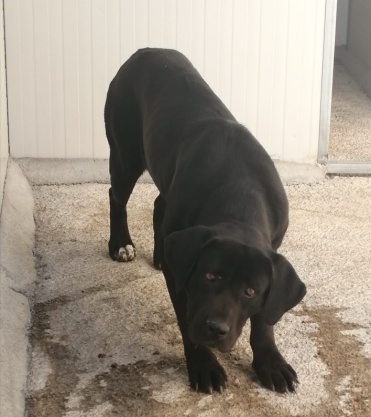 N. prog. del registro carico e scarico2726Microchip n. 380260044152352NomeSNRazzaCANE CORSOSessoFColore del mantoNERODATA DI NASCITA25/02/2018ProvenienzaBRONTEData ingresso in canile25/02/2020Data uscita dal canileMotivo dell'uscita dal canilePosizionato nel box n.(236F)Note: